SA1 - Eksperiment med gjærheving (støtteark)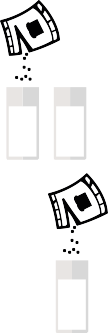 GjærhevingEksperimentMerk den ene plastkoppen A og den andre BTilsett ﬁre teskjeer mel i hver koppTilsett nok gjærløsning i kopp A, og rør grundigtil det ser ut som tykk milkshake	A	BTilsett nok gjærløsning og sukker i plastkopp B, og rør grundig til den ser ut som tykk milkshakeA	BHell innholdet i kopp A i målekolbe A til det når cirka 30 mlHell innholdet i kopp B i målekolbe B til det når cirka 30 mlRegistrer den nøyaktige høyden på deigen i hver sylinderPlasser begge målesylindrene i et fat med varmtvannMål høyden på deigen hvert 5. minutt i 30 minutterMikroorganismer: Nyttige mikrober35